Gare la voiturePre-braille | OrientationAméliorer la compréhension de l'écoute et l'assimilation des relations spatiales. Garer la bonne voiture au bon endroit.10 min 1 participant(s)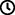 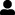 Jouons !Choisis une voiture avec 2 passagers dans le bol et gare-la sur la place de parking en haut à gauche.Choisis une voiture avec 5 passagers dans le bol et gare-la sur la place de parking en bas à droite.Choisis une voiture avec 1 passagers dans le bol et gare-la sur la place de parking en haut à droite.Choisis une voiture avec 3 passagers dans le bol et gare-la sur la place de parking en bas à gauche.Joue avec les voitures !Préparation1 plaque8 briques lettre : 2 “B”, 2 “Q”, 2 “A”, 2 “D”16 briques braille ou classiques LEGO1 bolCréer 4 voitures avec les 4 paires de briques identiques et les placer dans le bol .Construire une croix avec les briques au hasard, au milieu de la plaque, pour créer un parking de 4 voitures.Pour bien réussirEn fixant 2 briques ensemble, la voiture est plus grande et plus facile à sentir lorsqu’elle est garée sur la plaque !Exercice préliminaire : explorer le parking et nommer les emplacements de chaque place – en haut à gauche, en bas à droite…Variations possiblesModifier le nombre de places de parking.Créer des voitures avec un seul passager.Modifier le nombre de passagers.Garer plusieurs voitures au même endroit.Les enfants vont développer ces compétences holistiques Cognitif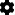 Reconnaître les relations spatiales Créatif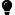 Organiser les objets en jeu : utiliser un jouet ressemblant à un « vrai » objet pour représenter cet objet Physique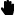 Améliorer les capacités de compréhension orale : comprendre le vocabulaire Emotionnel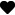 Maîtriser les capacités motrices et l’engagement émotionnel pour réussir des actions simples Social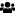 Écouter et répondre de manière appropriée aux adultes et à des camaradesLe saviez-vous ?Lorsqu’ils jouent dans un endroit imaginaire, les enfants utilisent leurs capacités mathématiques et leurs compétences linguistiques orales.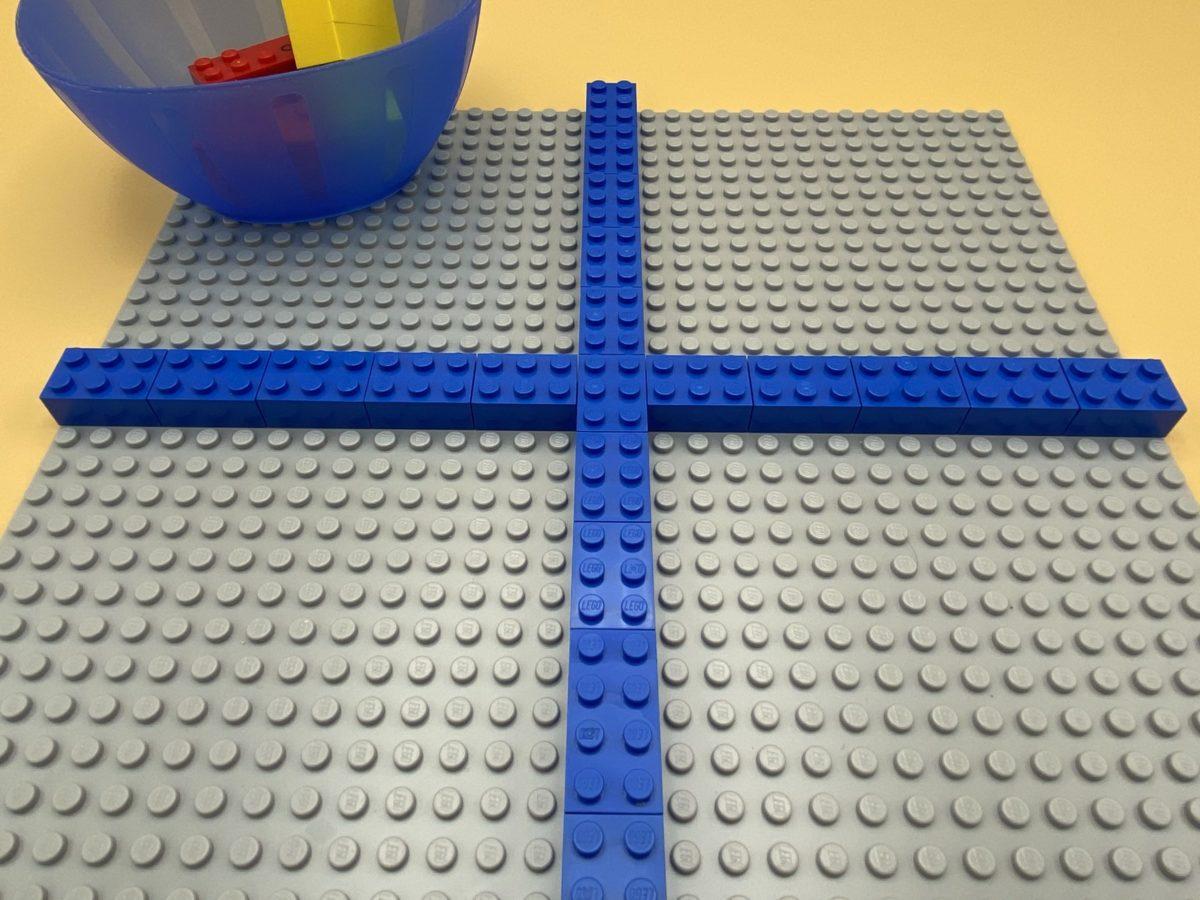 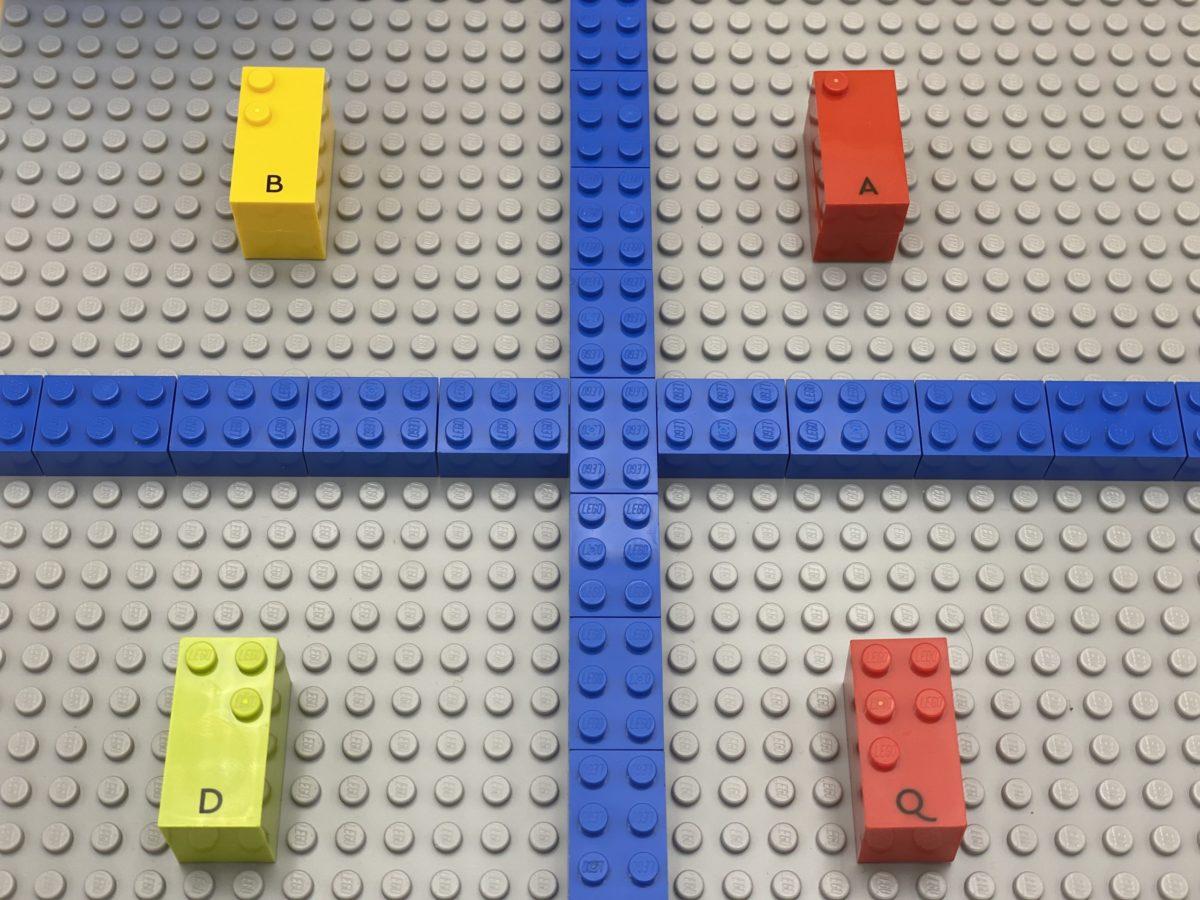 